Peterborough Community Learning Trust Fund2021-2022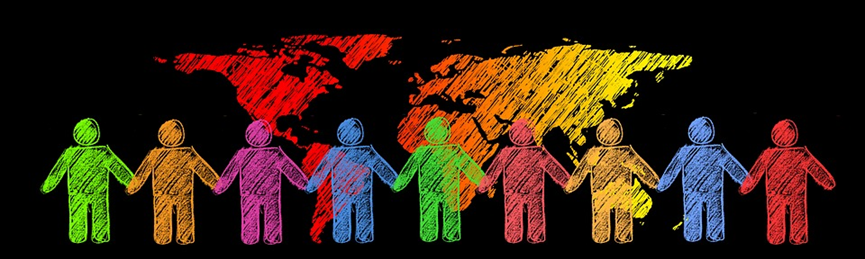 Application FormPlease read the Funding Guidance notes before completing this application.Please ensure that you answer all the points fully, keeping to the word count indicated to enable applications to be fairly assessed. If you have any questions about the application, please email Debbie Chalmbers at dchalmers@citycollegepeterborough.ac.uk*Documents to be included:  Costing spreadsheetProvider DetailsProvider DetailsProvider DetailsName of the Organisation:Your Name:Your Contact details: Tel and Email Your position in the organisation:Organisation Full Address:Chief Executive of Organisation:Brief description of your organisation (max. 50 words)Brief description of your organisation (max. 50 words)Brief description of your organisation (max. 50 words)Project Start Date: Project Start Date: Project End Date: Is there any support you require from City College Peterborough for the project to succeed? Is there any support you require from City College Peterborough for the project to succeed? Is there any support you require from City College Peterborough for the project to succeed? Project DetailsProject DetailsProject DetailsTotal number of individual learners for the project. (Please do not count a learner more than once)Total number of individual learners for the project. (Please do not count a learner more than once)Project name:Project name:Project summary (max 75 words)Project summary (max 75 words)Project summary (max 75 words)Project aims (max 75 words)1.2.3.Project aims (max 75 words)1.2.3.Project aims (max 75 words)1.2.3.How will your project engage learners to support progression? (max. 50 words)How will your project engage learners to support progression? (max. 50 words)How will your project engage learners to support progression? (max. 50 words)What are the planned outcomes for learners? (max. 50 words)What are the planned outcomes for learners? (max. 50 words)What are the planned outcomes for learners? (max. 50 words)What makes your project different or innovative? (max. 50 words)What makes your project different or innovative? (max. 50 words)What makes your project different or innovative? (max. 50 words)Which wards and/or postcode areas will you be working? (Please list all that you plan to work in)                                                             4.                                                             5.                                                             6. Which wards and/or postcode areas will you be working? (Please list all that you plan to work in)                                                             4.                                                             5.                                                             6. Which wards and/or postcode areas will you be working? (Please list all that you plan to work in)                                                             4.                                                             5.                                                             6. Project Priority Learner Groups Please note that English, Maths and IT (where appropriate) must be embedded into all delivery and assessment and CCP will support your project with this. Please look at the priority groups in the Funding Guidance Notes and complete the table below according to which priorities closely address your project.Project Priority Learner Groups Please note that English, Maths and IT (where appropriate) must be embedded into all delivery and assessment and CCP will support your project with this. Please look at the priority groups in the Funding Guidance Notes and complete the table below according to which priorities closely address your project.Project Priority Learner Groups Please note that English, Maths and IT (where appropriate) must be embedded into all delivery and assessment and CCP will support your project with this. Please look at the priority groups in the Funding Guidance Notes and complete the table below according to which priorities closely address your project.Explain how your project matches with one or more of the Cambridgeshire and Peterborough Combined Authorities priorities and list the priority groups you’ve identified (max 50 words)Explain how your project matches with one or more of the Cambridgeshire and Peterborough Combined Authorities priorities and list the priority groups you’ve identified (max 50 words)Explain how your project matches with one or more of the Cambridgeshire and Peterborough Combined Authorities priorities and list the priority groups you’ve identified (max 50 words)List your project group and main priorities:Key Priority:
Priority groups: List your project group and main priorities:Key Priority:
Priority groups: List your project group and main priorities:Key Priority:
Priority groups: Provide explain how you will address the priorities. What do you think the barriers to learning is?  How do you intend to promote the project?Describe your organisation's record of engaging with your target group. Project Wider Outcomes/ImpactProject Wider Outcomes/ImpactWhat wider outcomes will the project address. Project MilestonesPlease provide a timeline for the different activities in the delivery of the project. Notes:
Tutor rate (p/hr):
Up to £16 for unqualified tutors
Up to £20 for qualified tutors with minimum of Level 3 in teaching
Up to £23 for qualified tutors with minimum of Level 4 in teachingUp to £25 for qualified tutors teaching qualification course
All the above rates include preparation of course, completion of required evidence and evaluations and marking or feedback. 

Facilitation rate (p/hr)
Up to £10 for facilitation of non-teaching events and/or activities requiring no learner paperwork

Learner numbers indicate distinct learners - these should add up to the number of learners specified in your bid. In order to count a learner towards the target they must attend activity/course where achievement paperwork is completed, and the activity is at least 5 hours of learning (with agreement from CCP for activity less than 5 hours)Project MilestonesPlease provide a timeline for the different activities in the delivery of the project. Notes:
Tutor rate (p/hr):
Up to £16 for unqualified tutors
Up to £20 for qualified tutors with minimum of Level 3 in teaching
Up to £23 for qualified tutors with minimum of Level 4 in teachingUp to £25 for qualified tutors teaching qualification course
All the above rates include preparation of course, completion of required evidence and evaluations and marking or feedback. 

Facilitation rate (p/hr)
Up to £10 for facilitation of non-teaching events and/or activities requiring no learner paperwork

Learner numbers indicate distinct learners - these should add up to the number of learners specified in your bid. In order to count a learner towards the target they must attend activity/course where achievement paperwork is completed, and the activity is at least 5 hours of learning (with agreement from CCP for activity less than 5 hours)Project MilestonesPlease provide a timeline for the different activities in the delivery of the project. Notes:
Tutor rate (p/hr):
Up to £16 for unqualified tutors
Up to £20 for qualified tutors with minimum of Level 3 in teaching
Up to £23 for qualified tutors with minimum of Level 4 in teachingUp to £25 for qualified tutors teaching qualification course
All the above rates include preparation of course, completion of required evidence and evaluations and marking or feedback. 

Facilitation rate (p/hr)
Up to £10 for facilitation of non-teaching events and/or activities requiring no learner paperwork

Learner numbers indicate distinct learners - these should add up to the number of learners specified in your bid. In order to count a learner towards the target they must attend activity/course where achievement paperwork is completed, and the activity is at least 5 hours of learning (with agreement from CCP for activity less than 5 hours)Jul 22Initial assessment, additional support and recording of progress and achievement (max. 50 words for each question.)Initial assessment, additional support and recording of progress and achievement (max. 50 words for each question.)How will you conduct your initial assessment of the learners' current skills and knowledge and what tools will you use?What methods will you use for identifying and providing additional support for learners with difficulties/disabilities? E.g. Learning difficulties, Maths and English?How will you identify and help learners overcome these barriers?How will you measure and record the ongoing progress and achievement of your learners to ensure they achieve?Progression - It is a requirement that learners are given advice on what they can do after the project and that successful partners will carry out a survey of all learner progression and destinations and report this within agreed timescales to City College Peterborough.(max. 50 words for each question.)Progression - It is a requirement that learners are given advice on what they can do after the project and that successful partners will carry out a survey of all learner progression and destinations and report this within agreed timescales to City College Peterborough.(max. 50 words for each question.)How will you ensure that opportunities are available to advise learners on what they can do after the project?What type of things could they do after completing e.g. employment, volunteering or another course?How do you intend to follow up your learners’ progression after they have completed the course?Pound Plus: adding value to the funding.It is expected that the value of funding given will be increased by a contribution from partners (£+).Pound Plus: adding value to the funding.It is expected that the value of funding given will be increased by a contribution from partners (£+).Please indicate whether you intend to charge fees to any of the learners:Please indicate whether you intend to charge fees to any of the learners:YESNOIf Yes – please provide details of any fees to be charged:If Yes – please provide details of any fees to be charged:Risks associated with the project failing.Identify the key risks associated with your project delivery and how you intend to mitigate against these occurring.Risks associated with the project failing.Identify the key risks associated with your project delivery and how you intend to mitigate against these occurring.Explain the key risk and the possible impact:Explain the key risk and the possible impact:Key RiskOther RiskHow likely is it?How likely is it?Key RiskLOW   -   MEDIUM   -   HIGH Other RiskLOW   -   MEDIUM   -   HIGHHow seriously will it affect the project?How seriously will it affect the project?Key RiskLOW   -   MEDIUM   -   HIGH Other RiskLOW   -   MEDIUM   -   HIGHWhen might it happen?When might it happen?Key RiskOther RiskProposed actions.How will you avoid, counteract or limit the impact on your project?Proposed actions.How will you avoid, counteract or limit the impact on your project?Key RiskOther RiskWhose responsibility is it to manage this risk?Whose responsibility is it to manage this risk?Key RiskOther RiskSustainabilityDescribe how the project activity will be sustained after the end of funding (max. 50 words). Full Name and Position:Full Name and Position:SignedDate: